STRATEGI GURU BIMBINGAN KONSELING DALAM MEMBENTUK AKHLAKUL KARIMAH SISWA DI SMPN 2  SUMBERGEMPOL TULUNGAGUNGSKRIPSIDiajukan Kepada Institut Agama Islam Negeri (IAIN) Tulungagung untuk memenuhi salah satu persyaratan dalam menyelesaikan Program Sarjana Strata Satu Pendidikan Agama Islam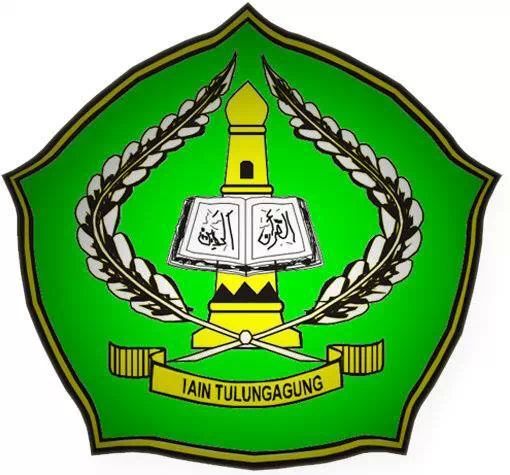 Oleh ZIA’UL HAQNIM.3211103161JURUSAN PENDIDIKAN AGAMA ISLAM(PAI)FAKULTAS TARBIYAH DAN ILMU KEGURUANINSTITUT AGAMA ISLAM NEGERI (IAIN) TULUNGAGUNGJULI 2014PERSETUJUAN PEMBIMBINGSkripsi dengan judul  “Strategi Guru Bimbingan Konseling Dalam Membentuk Akhlakul Karimah Siswa Di SMPN 2  Sumbergempol Tulungagung” yang ditulis oleh Zia’Ul Haq ini telah diperiksa dan disetujui untuk diujikan.Tulungagung,   Juli 2014PembimbingHj. Elfi Mu’awanah, S.Ag, M.PdNIP. 197211 27199703 2 001Ketua jurusan,H. Muh. Nurul Huda, M. A.NIP. 197408 200710 1 003LEMBAR PENGESAHANSTRATEGI GURU BIMBINGAN KONSELING DALAM MEMBENTUK AKHLAKUL KARIMAH SISWA DI SMPN 2 SUMBERGEMPOL TULUNGAGUNGSKRIPSIDisusun olehZIA’UL HAQNIM: 3211103161Telah dipertahankan di depan dewan penguji pada 23 Juli 2014 dan telah dinyatakan diterima sebagai salah satu persyaratan untuk memperoleh gelar strata satu Sarjana Pendidikan Islam (S.Pd.I)Dewan Penguji	Tanda TanganKetua / Penguji :	Hj. Elfi Mu’awanah, S.Ag, M.PdNIP. 197211 27199703 2 001	........................Penguji Utama :Dra. Hj. Retno Indayani, M.SiNIP.195303291983032002	........................Sekretaris Penguji :Dr. Muwahid Shulhan, M.AgNIP.195312051982031004	........................Mengesahkan Dekan Fakultas Tarbiyah dan Ilmu Keguruan IAIN TulungagungDr. H. Abd. Aziz, M.Pd.INIP.19720601 200003 1 002MOTTOArtinya : “Sesungguhnya sesudah kesulitan itu ada kemudahan.”(QS. Alam Nasyroh: 6)PERSEMBAHANSkripsi ini penulis persembahkan:Untukmu Ayahanda Bpk. Samsun, Ibunda (hj. Jumi’ah) Do’a dan, kasih sayang dan Do’a, perjuangan dan pengorbanan Beliau yang membuat saya dapat menyelesaikan karya ini serta dapat merampungkan studi di kampus IAIN Tulungagung.Untukmu  adik saya tercinta, (Hawa Ghazani, dan Alif Wahyu Adam) bersama kasih sayang dan Do’a kalian yang membantuku berkembang dan semakin dewasa menyikapi hidup ini.Guru-guru dan Dosen-dosen yang telah mengajari saya dan berbagi ilmu pengetahuan yang bermanfaat bagi kehidupan saya, terima kasih atas semuanya.Untukmu Ustadz-ustadz saya di Pondok Pesantren At Tarbiyah Sukerojo Blitar yang telah banyak mendo’akan serta mendukung saya untuk terus belajar.Sahabat-sahabatku seperjuangan di Pusat Kajian Filsafat dan Theologi Tulungagung Generasi A.K (Ahmad Syahril Munir, Aziz Muhaimin, Beni Hakim, Krisna Aditiya, Ubed Martha, Nanang Atma, dari kalian saya banyak belajar ‘sekolah’ kehidupan. Serta Teman-temanku PAI E “ Terus Belajar dan Menang” Tetaplah terus menjadi serdadu kebijaksanaan dan pasukan yang berkarya, karena dengan karya itulah kita dapat dikenal dan dikenang dunia.Juga tidak lupa khususnya angkatan 2010 IAIN Tulungagung Terima kasih. Bersama semangat kalian ku giati studi ini.KATA PENGANTARPuji syukur alhamdulillah penulis panjatkan ke hadirat Allah SWT. Atas segala karunianya sehingga laporan penelitian ini dapat terselesaikan. Shlawat dan salam semoga senantiasa abadi tercurahkan kepada Nabi Muhammad SWA. Dan umatnya.Sehubungan dengan selesainya penulisan skirpsi ini maka penulis mengucapkan terima kasih kepada:Bapak Dr. H. Maftuhin, M.Ag. selaku Rektor IAIN Tulungagung.Bapak Dr. H. Abd. Aziz, M.Pd.I, selaku Dekan Fakultas Tarbiyah IAIN Tulangagung.Bapak H. Muh. Nurul Huda, M.A, selaku Ketua Jurusan Pendidikan Agama Islam.Ibu  Hj. Elfi Mu’awanah, S.Ag, M.Pd selaku dosen pembimbing yang juga telah banyak memberikan pengarahan dan koreksi sehingga penelitian ini dapat terselesaikan sesuai waktu yang direncanakan.Segenap  Bapak/Ibu Dosen serta karyawan IAIN Tulungagung yang telah membimbing dan memberikan wawasannya sehingga studi ini dapat terselesaikan.Orang tua saya Bpk. Samsun dan Ibu Hj. Jumi’ah yang selalu memberikan dorongan baik moril dan materiil, sehingga penulis dapat menyelsaikan studi dan skripsi ini. Bapak Kepala SMPN 2 Sumberempol yang telah memberikan izin melaksanakan penelitian.Semua pihak yang telah membantu terselesaikannya penulisan laopran penelitian ini.Dengan penuh harap semoga jasa kebaikan mereka diterima Allah SWT. Dan tercatat sebagai amal shalih. Akhirnya, karya ini penulis suguhkan kepada segenap pembaca, dengan harapan adanya saran dan kritik yang bersifat konstruktif demi perbaikan. Semoga karya ini bermanfaat dan mendapat ridho Allah SWT.Tulungagung,   Juli 2014PenulisZia’ul HaqNIM.3211103161ABSTRAKHaq, Zia’ul. 2014, Strategi Guru Bimbingan Konseling Dalam Membentuk Akhlakul Karimah Siswa Di SMPN 2  Sumbergempol Tulungagung, dibimbing oleh hj. Elfi Mu’awanah, S.Ag, M.Pd. Kata kunci : strategi, guru bimbingan dan konseling, akhlakul karimah	Penelitian dalam skripsi ini dilatar belakangi oleh sebuah fenomena bahwa guru bimbingan konseling sebenarnya ikut andil besar dalam membentuk Akhlak siswa karena berada dalam posisi sebagai penegak tata tertip sekolah sekaligus sebagai konselor terhadap berbagai problem siswa sehingga dapat membantu sekaligus membentuk akhlak siswa dalam berbuat dan bertingkah laku. Dalam hal ini peneliti berupaya untuk mengetahui bagaimana strategi guru bimbingan konseling dalam membentuk akhlakul karimah siswa di SMPN 2  sumbergempol tulungagung.Rumusan masalah dalam penelitian ini adalah (1) Bagaimana bentuk-bentuk pembinaan guru bimbingan dan konseling terhadap siswa di SMPN 2 Sumbergempol Tulungagung? (2) Apa saja metode yang digunakan guru bimbingan dan konseling dalam upaya membentuk akhlakul karimah siswa di SMPN 2 Tulungagung? (3) Bagaimana faktor pendukung dan penghambat guru bimbingan dan konseling dalam membentuk akhlaqul karimah siswa di SMPN 2 Sumbergempol Tulungagung? Adapun yang menjadi tujuan penelitian ini adalah untuk menjelaskan strategi guru bimbingan konseling dalam membentuk akhlakul karimah siswa di SMPN 2  Sumbergempol Tulungagung dan seberapa efektif strategi tersebut.Skripsi ini bermanfaat bagi Kepala SMPN 2 Tulungagung, sebagai sumbangan pemikiran dalam rangka pembinaan dan peningkatan mutu pengajaran, bagi para guru SMPN 2 Tulungagung sebagai dasar untuk melakukan pembentukan maupun pembinaan akhlaq para siswa. Bagi siswa SMPN 2 Tulungagung sebagai bahan kajian dan renungan untuk memperbaiki akhlak dan bisa juga prestasi belajar. Bagi para pembaca/peneliti lain sebagai bahan masukan atau referensi yang cukup berarti bagi penelitian lebih lanjut. Penelitian ini berdasarkan lokasi sumber datanya termasuk katagori penelitian lapangan, dan ditinjau dari segi sifat-sifat data termasuk dalam penelitian kualitatif, berdasarkan pembahasannya termasuk penelitian deskriptif. Metode pengumpulan data menggunakan observasi, wawancara, dan dokumentasi. Analisis data dilakukan mulai dari reduksi data, penyajian data, dan menarik kesimpulan. Untuk mengujikan keabsahan data dilakukan, triangulasi, pembahasan teman sejawat. Hasil penelitian menunjukkan bahwa strategi guru bimbingan dan konseling dalam membentuk akhlakul karimah siswa di SMPN 2  Sumbergempol Tulungagung yaitu: 1) Bentuk-bentuk pembinaan guru bimbingan dan konseling dalam melakukan pembinaan akhlakul karimah siswa di SMPN I Sumbergempol Tulungagung. yaitu dengan (a) membaca Do’a (Do’a bersama) pada pagi hari sebelum pelajaran pertama dimulai. (b) shalat jama’ah dzhuhur pada berakhirnya jam pelajaran. (c) melakukan kegiatan peringatan hari besar Islam (PHBI).  (d) melaksanakan istiqosah setiap menjelang ujian semester. (e) kegiatan Ziarah kemakam wali songo. (f) pemeriksaan tentang tata tertib. (g) pertemuan wali murid setiap akhir semester. 2) Metode yang digunakan guru Bimbingan Konseling dalam upaya membentuk akhlakul karimah yaitu dengan (a) metodenya yaitu dengan menekankan kepada pembentukan akhlak mulia melalui keteladanan. (b) metode yang digunakan adalah metode ceramah, metode pemberian tugas, dan metode pemberian hukuman (efek jera dan sadar). 3) Faktor pendukung dan penghambat dalam membentuk akhlakul karimah siswa di SMPN 2 Sumbergempol Tulungagung (1)Faktor pendukung:  (a) kebiasaan atau tradisi yang ada di SMPN 2 Sumbergempol Tulungagung (b) kesadaran para siswa (c) adanya kebersamaan dalam diri masing-masing guru dalam membina akhlakul karimah siswa. (d) motivasi dan dukungan dari kedua orang tua (1) Sedangkan faktor penghambat: (a) latar belakang siswa yang kurang mendukung.(b) lingkungan masyarakat (pergaulan) (c) kurangnya sarana dan prasarana (d) pengaruh dari tayangan televisi.ABSTRACTHaq, Zia'ul. 2014 Teacher Counseling Strategies In Shaping good behavior SMPN 2 Students In Sumbergempol Tulungagung, guided by Hj. ElfiMu'awanah, S.Ag, M.Pd. Keywords: strategy guidance and counseling teachers, good behaviorThe research in this paper against the background by a phenomenon that actual counseling teachers took part in shaping morality because students are in a position as an enforcement order tertip school counselor as well as the various problems so that students can help students as well as forming the morality of the act and behave. In this case the researchers sought to determine how the strategy counseling teachers in shaping students good behavior in SMPN 2 sumbergempoltulungagung. The problems of this study were (1) What forms of guidance and counseling teacher guidance to students in SMPN 2 Sumbergempol Tulungagung? (2) What are the methods used by teachers guidance and counseling in an effort to establish good behaviorstudents in SMPN 2 Tulungagung? (3) What factors supporting and inhibiting guidance and counseling teachers in shaping students good moral in SMPN 2 Sumbergempol Tulungagung? As for the purpose of this study is to describe the strategy of counseling teachers in shaping students good behavior in SMPN 2 Sumbergempol Tulungagung and how effective these strategies. This thesis is useful for SMPN 2 Head Tulungagung, as a conceptual contribution in order to develop and improve the quality of teaching, for teachers Tulungagung SMPN 2 as the basis for the establishment and development of the morality of the students. For students of SMPN 2 Tulungagung as study materials and reflections to improve morality and could also learning achievement. For readers / other researchers as inputs or significant reference for further research.This study used in-depth interviews and documentation methods. In-depth interviews and documentation used to obtain data on population, samples and documentation of school infrastructure and education. The results show that the strategy guidance and counseling teachers in shaping students good behaviorin SMPN 2 Sumbergempol Tulungagung namely: 1) The forms of guidance and counseling teacher training in fostering good behavior students at SMPN 2 Sumbergempol Tulungagung. namely by (a) reading Benediction (with Benediction) in the morning before the first lesson begins. (b) dzhuhur prayer congregation at the end of the lesson. (c) conducting commemorative Islamic (PHBI). (d) carry out istighosah before the exam each semester. (e) a guardian tomb nine Pilgrimage. (f) an examination of the order. (g) meeting the parents end of each semester. 2) The method used by teachers in order to form the Counseling good behavioris to (a) the strategies used with an emphasis on the formation of a noble character by example. (b) the method used is the lecture method, the method of administration tasks, and methods of punishment (deterrent effect and conscious). 3) supporting and inhibiting factors in shaping good behavior students in SMP 2 Sumbergempol Tulungagung (1) Supporting factors: (a) the customs or traditions that exist in SMP 2 Sumbergempol Tulungagung (b) awareness of the students (c) the presence of togetherness within each one teacher in fostering good behaviorstudents. (d) the motivation and support of both parents (1) Whereas the inhibiting factors: (a) background of students who are less supportive. (b) environmental community (association) (c) lack of facilities and infrastructure (d) the influence of television.الملخصالحق، زياء. ٢٠١٤المعلم استراتيجيات الإرشاد في تشكيلاخلقالكريمةالمدرسةالثانوية٢الطلاب فيسومبر كمفولتولونج انجونج، وتسترشد الحاج. الفمؤوانه، الماجستيرالكلمات الرئيسية: توجيهات استراتيجية والمعلمين المشورة، اخلقالكريمةالبحث في هذه الورقة على خلفية من قبل وهي ظاهرة المعلمين المشورة الفعلية شاركوا في تشكيل الأخلاق لأن الطلاب هم في منصب أمر إنفاذمنظممستشار المدرسة فضلا عن مشاكل مختلفة بحيث يمكن للطلاب مساعدة الطلاب وكذلك تشكيل الأخلاق من الفعل والتصرف. في هذه الحالة سعى الباحثون لتحديد كيفية المعلمين المشورة الاستراتيجية في تشكيل الطلاباخلقالكريمة فيالمدرسةالثانوية٢سومبر كمفولتولونج انجونج. كانت المشاكل من هذه الدراسة (١) ما هي أشكال التوجيه والإرشاد التوجيه المعلم للطلاب فيالمدرسةالثانوية٢سومبر كمفولإدارية؟ (٢) ما هي الأساليب المستخدمة من قبل المعلمين التوجيه والإرشاد في محاولة لإقامة الطلاب اخلقالكريمة فيالمدرسةالثانوية٢تولونج انجونج؟ (٣) ما هي العوامل التي تحول دون دعم والتوجيه والإرشاد المعلمين في تشكيل الطلاب جيدة الأخلاقية فيالمدرسةالثانوية٢سومبر كمفولإدارية؟ كما لغرض هذه الدراسة هو وصف الاستراتيجية المعلمين المشورة في صياغة الطلاب اخلقالكريمةفيالمدرسةالثانوية٢سومبر كمفولإدارية وكيف يمكن لهذه الاستراتيجيات الفعالة. هذه الأطروحة هو مفيد لالمدرسةالثانوية٢رئيس المنتدى، كمساهمة المفاهيمي من أجل تطوير وتحسين نوعية التعليم، للمعلمين إداريةالمدرسةالثانوية٢كأساس لإنشاء وتطوير الأخلاق للطلاب. لطلابالمدرسةالثانوية٢إدارية كمواد الدراسة والتأملات لتحسين الأخلاق ويمكن أيضا أن التحصيل العلمي. للقراء / باحثون آخرون كمدخلات أو مرجعية هامة لمزيد من البحث. تستخدم هذه الدراسة مقابلات متعمقة وأساليب التوثيق. في العمق المقابلات والوثائق المستخدمة للحصول على بيانات عن السكان وعينات وثائق التعليم والبنية التحتية للمدارس. أظهرت النتائج أن استراتيجية التوجيه والإرشاد المعلمين في تشكيل الطلاب اخلقالكريمةفيالمدرسةالثانوية٢سومبر كمفولإدارية وهي: ١) وأشكال التوجيه والإرشاد تدريب المعلمين في تعزيز الطلاب اخلقالكريمةفيالمدرسةالثانويةأناسومبر كمفولإدارية. أي عن طريق (أ) قراءة الدعاء (الدعاء مع) في الصباح قبل بدء الدرس الأول. (ب) الجماعة الصلاةظهرفي نهاية الدرس. (ج)إجراء تذكارية الإسلامية. (د)تنفيذاستغسهقبل الامتحان في كل فصل دراسي (ه)والىقبرالوصي سونغو الحج. (و)فحص للنظام. (ز)تلبية الآباء نهاية كل فصل دراسي. ٢) الطريقة المستخدمة من قبل المعلمين من أجل تشكيل الإرشاداخلقالكريمةهو (أ) الاستراتيجيات المستخدمة مع التركيز على تشكيل شخصية نبيلة بالقدوة. (ب) الأسلوب المتبع هو أسلوب المحاضرة، وطريقة إدارة المهام، وأساليب العقاب (تأثير رادع واعية). ٣) دعم وتثبيط العوامل في تشكيل الطلاب اخلقالكريمةفيالمدرسةالثانوية٢سومبر كمفولإدارية (١) دعم عوامل: (أ) العادات أو التقاليد التي توجد فيالمدرسةالثانوية٢سومبر كمفولإدارية (ب) الوعي من الطلاب (ج) وجود العمل الجماعي داخل كل معلم واحد في تعزيز الطلاب اخلقالكريمة (د)الحافز والدعم من كلا الوالدين (١) في حين أن عوامل تثبيط: (أ) الخلفية من الطلاب الذين هم أقل تأييدا(ب)المجتمع البيئي (الجمعيات) (ج) عدم وجود مرافق والبنية التحتية (د) تأثير التلفزيون.